ТЕОРЕТИЧЕСКОЕ ЗАДАНИЕ 1.Укажите основные мишени ВИЧ. Перечислите клетки, имеющие эти мишени. Последствия поражения этих клеток.ТЕОРЕТИЧЕСКОЕ ЗАДАНИЕ 2.Перечислите тип(ы) взаимодействия ВИЧ с клетками мишенями и результат(ы) этого взаимодействияПРАКТИЧЕСКОЕ ЗАДАНИЕ 1.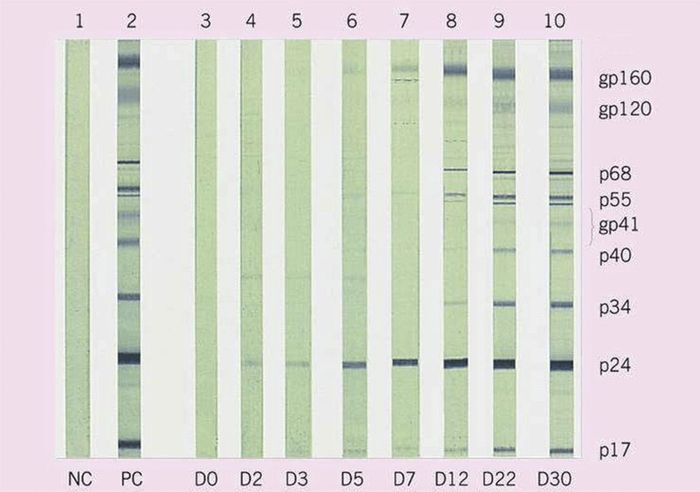 1 – заведомо отрицательный контроль2 – заведомо положительный контроль3-10 – результаты обследуемыхУчтите, оцените и сделайте вывод по результатам обследуемых №№7, 9, 10К какому методу относится реакция иммуноблот?Что определяют в иммуноблоте при диагностике ВИЧ-инфекции?ПРАКТИЧЕСКОЕ ЗАДАНИЕ №3.В каких случаях, какому контингенту назначают исследование на ВИЧ-инфекцию?Какое исследование назначают при массовых обследованиях на ВИЧ-инфекцию?Как поступают в случае получения положительного анализа?